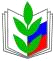 ПРОФСОЮЗ РАБОТНИКОВ НАРОДНОГО ОБРАЗОВАНИЯ И НАУКИРОССИЙСКОЙ ФЕДЕРАЦИИ(ОБЩЕРОССИЙСКИЙ ПРОФСОЮЗ ОБРАЗОВАНИЯ)ОРДЖОНИКИДЗЕВСКАЯ РАЙОННАЯ ОРГАНИЗАЦИЯ ПРОФСОЮЗА РАБОТНИКОВ НАРОДНОГО ОБРАЗОВАНИЯ И НАУКИ РФг. Екатеринбург__________________________________________________________________________ИНФОРМАЦИОННО - АНАЛИТИЧЕСКАЯ СПРАВКА ОРДЖОНИКИДЗЕВСКОЙ РАЙОННОЙ ОРГАНИЗАЦИИ ПРОФСОЮЗА РАБОТНИКОВ НАРОДНОГО ОБРАЗОВАНИЯ И НАУКИ РФ ГОРОДА ЕКАТЕРИНБУРГА ЗА ПЕРИОД С 01.12.14 г. по 02.02.15 г.За указанный  период РК Профсоюза спланирована и проведенаработа в соответствии с основными направлениями Программы развития деятельности районной организации:Направление 1. «Укрепление организационной структуры районной организации Профсоюза»:подготовка  и регистрация документов Минюст, налоговой инспекции  для изменения сведений о юридическом лице, переоформление документов в банке получателе.2)	заполнение статистической отчетности первичными профсоюзными организациями по формам:     5СП с пояснительной запиской, отчетности, 4-ПИ, 19-ТИ, КДК – 1, отчет о выполнении соглашения, критерии эффективности организации.3) проведение индивидуальные и групповые консультации  с Председателями РК Профсоюза по заполнению статистических форм;4) анализ отчетов и подготовка сводных статистических отчетов за 2014 г. по районной организации Профсоюза по формам:     о правозащитной работе,  по ОТ за 2014 г. , об итогах коллективно-договорной кампании в Орджоникидзевской районной организации Профсоюза работников народного образования и науки и РФ, по выполнению территориального отраслевого соглашения за 2014 год с пояснительными записками.5) представление результатов работы по всем направлениям работы на собеседовании областной профсоюзной организации;6)	формирование  реестра организаций (96 организаций,  2754 членов Профсоюза) и  формирование электронного реестра Председателей первичных Профсоюзных организаций; Разработаны и утверждены:Критерии самооценки первичной профсоюзной организации;Положение о работе Орджоникидзевской районной организации Профсоюза работников образования и науки РФ;Перспективный план работы на 2015 год;План работы на 1 квартал 2015 г.;План по организации спортивно-массовой работы в 2015 году;План работы Школы профсоюзного актива;План Совета молодых педагогов Орджоникидзевского района.Утвержден регламент рассмотрения вопросов, возникших в Первичной Профсоюзной организации.Подготовлен Проект «Программы развития Орджоникидзевской районной организации Профсоюза работников образования и науки РФ на 2015 – 2019 гг»;Проведены: консультации по оформлению документации по лицензированию дополнительного образования –ДОУ № 377, 387, ОУ № 112, Галактика.Обратились с вопросами члены профсоюза: 64-досрочная пенсия, материальная помощь, организация работы Председателя ПК, вступление и выход из Профсоюза, разрешение конфликтных ситуаций, обучение по ОТ, спортивные мероприятия, материальная помощь, оплата труда, отпуск сотрудников и др.Направление 2 «Совершенствование работы первичных профсоюзных организаций»Проведены Заседания Президиума и рассмотрены вопросы:Президиум № 1 от 26.11.14 г. Сайт РК профсоюза,  Награждение членов Профсоюза отраслевыми и профсоюзными грамотами, Регламент работы РК Профсоюза, Распределение членов Президиума по направлениям профсоюзной деятельности: оргработа, правовая работа, охрана труда, информационная работа,внештатные технические, правовые, профсоюзные корреспонденты,комиссия по работе с молодежью, совет ветеранов, жилищные программы, культурно-массовая, спортивная работа, работа с коллективными договорами.Президиум № 2 от 21.01.15 г. :Итоги статистической отчетности «О составе и численности РО Профсоюза за 2014 год».Итоги оздоровления работников ОУ за 2014 год.Итоги собеседования с председателями первичных организаций Профсоюза.Итоги правовой работы районной организации Профсоюза в 2015 году. Итоги внештатных технических инспекторов труда районного комитета Профсоюза за 2014 год.Утверждение перспективного плана работы на 2015 год.О проведении  фестиваля творческих возможностей (районный этап) «Грани таланта»  и «Большая перемена».Организация спортивно-массовой работы в 2015 году.Утверждение плана Совета молодых педагогов Орджоникидзевского района.Утверждение плана работы Школы профсоюзного актива на 2015 год.Утверждение финансового отчета за 2014 год и проекта сметы профсоюзного бюджета на 2015 год.Участие в:-отчетно-выборной конференции в Октябрьской районной организации -18.11.14 г.;- отчетно-выборной конференции Областного комитета Профсоюза – 25.11.14 г.-работе орг. комитета  Фестиваля «Большая перемена»;-районной наградной комиссии – 19.12.14 г. – школы, 25.12.14 г. – ДОУ; проверка правильности оформления всех Представлений на Почетную грамоту МОПОСО – 34 чел. ДОУ, 14 чел. - ОУ, РФ – 9 чел. – ДОУ, 13 чел. - ОУ.- Юбилейных мероприятиях ОУ № 98 (21.11.14 г.), ОУ № 115 (05.12.14 г.).- совместном совещании по итогам работы Комиссии при Губернаторе Свердловской  области по заработной плате педагогических работников ОУ с руководителями органов местного самоуправления, осуществляющих управление в сфере образования, гл. бухгалтерами управлений (отделов) образования и председателями городских, районных организаций Профсоюза (инф.Письмо Обкома Профсоюза № 253/01 от 03.12.14 г.).- VIIпленуме областного комитета Профсоюза Свердловской области (25.11.14 г.)-совещании  директоров образовательных учреждений– 13.01.15 г.-областном совещание Председателей РК – 20.01.05 г. Проведено:-Сбор заявок на приобретение новогодних подарков членам профсоюза – приобретено и развезено по базовым площадкам – 2 тыс 900 подарков;-Проведение Новогодних праздников для членов Профсоюза – посетили Новогодние елки 442 ребенка членов Профсоюза в возрасте от 3-х до 11 лет.-Индивидуальное собеседование: ДОУ № 164, 554 (3),154,86,569,377,202,461, 370, 296, 176, 136,159, 387, 165,155  - 18;   ОУ № 100, 115,77,114, 98, 178, 27,99, 107,46, 128–, Контакт, Галактика - 14; Созвездие, интернаты руководители – 18,226,111,78,126, д/дом № 3, 89 (4) - 10.-выход в ОУ № 128 по вопросам ОТ. Спортивно-массовая работа:1.Утвержден планспортивно-массовой работы на 2014-2015 учебный год;2.Проведены районные  соревнования по стрельбе (октябрь), настольному  теннису (ОУ № 66 24.11.14 г.), дартсу  (ОУ № 128 – 19.12.14 г. ),  бегу на коньках (январь) – по всем видам подведены итоги и  подготовлены протоколы. 3.Планируются на  лыжной базе «Уралмаш»10.02.15 г. (вторник) с 15-00 до 17-00 соревнования по бегу на лыжах.4.Планируется проведение соревнований:   плаванье (март), волейбол (апрель), баскетбол.Культурно-массовая работа-предоставлены путевки в санаторий-профилакторий «Юбилейный» - ноябрь, декабрь, январь – 9 путевок.-организовано праздничное поздравление Председателей первичных профсоюзных организаций с Новым 2015 годом – 23.12.14 г.  -Планируется оздоровление членов профсоюза в санаториях-профилакториях Свердловской, Челябинской областей, Пермского края, Кавказских минеральных водах, в здравницах Черноморского Побережья Кавказа со предоставлением % скидки членам профсоюза.Направление 3 «Социальное партнерство»:Активное взаимодействие с Администрацией и Отделом образования Орджоникидзевского района, руководителями ОУ;Планируется 12.02.15 г. проведение совместного обучающего семинара для руководителей ОУ и председателей первичных профсоюзных организацийпо ОТ;Участие в проведении и организации Фестиваля творческих возможностей педагогов «Большая перемена» - участие рабочей группе руководителей ОУ по разработке показателей Эффективного контракта педагогических работников;Развитие проекта «Корпоративная карта» для членов профсоюза: заключены договора на предоставление скидки в размере 10% в сеть –магазинов «Элит – букет», загородный клуб «Мистер – фишер» на озере Щучье –10 % (прайс цен на сайте). Ведутся переговоры на посещение бассейнов «Турбинка», «Уралмаш», с парикмахерскими и центрами красоты, расположенными в Орджоникидзевском района и др. Направление 4  «Соблюдение трудового законодательства»:Направлены документы:Служебное письмо Обкома Профсоюза № 257/01 от 08.12.2014 г. «О досрочном назначении трудовой пенсии руководителям ОУ».График заездом с санаторий «Юбилейный» на 2015 год.Показатели эффективности деятельности в «эффективном контракте»; Примерная форма трудового договора;Обзор изменений в законодательстве с 05.12.14 г. по 11.12.14 г.; 21 ноября – 27 ноября 2014 года, 05 декабря – 11 декабря 2014 года Образцы Наградных листов на МОПОСО, РФ;Разъяснения по приему на работу граждан Украины;В приложении к телефонограммам размещены:Результаты соревнований по дартсу и настольному теннису среди работников образования в Орджоникидзевском районе города Екатеринбурга;Информационный бюллетень № 8 «Аттестация педагогических работников  организаций, осуществляющих  образовательную деятельность »  – «Нормативные правовые акты, разъяснения по применению порядка проведения аттестации педагогических работников организаций, осуществляющих образовательную деятельность;«Обзор значимых изменений в законодательстве» за период с 12 декабря по 18 декабря 2014 года; с 19 декабря по 25 декабря 2014 года, 28 ноября – 04 декабря 2014 года.Макет коллективного договора;Методические рекомендации по разработке и заключению коллективного договора предназначены для использования в практической работе первичными профсоюзными организациями муниципальных образовательных организаций.Заявление о вступлении в профсоюз;Номенклатура дел первичной профсоюзной организации;Учет членов Профсоюза - информационно-методическое пособие для председателей ПК.Социальный паспорт коллектива;Приложение к заявлению о выходе;Разъяснение по вопросу очередного отпуска – ОУ № 95Организации, проводящие спецоценку условий труда.Трехстороннее Соглашение между МОПОСО, Ассоциацией «Совет муниципальных образований Свердловской области и Свердловской областной организацией Профсоюза работников народного образования и науки РФ на 2015-2017 г.г. (рекомендую внимательно изучить познакомить работников учреждения (рассматривает вопросы оплаты молодым специалистам, оплата категории работникам после декретного отпуска);Положение о районной организации (распечатать, изучить, разместить в папку вместе с Уставом профсоюза, познакомить членов профсоюза);Приказ Министерства труда и социальной защиты РФ от 25.12.14 г. № 1115н «О внесении изменения в приказ Министерства труда и социальной защиты РФ от 18.10.13 г. №544н «Об утверждении профессионального стандарта «Педагог (педагогическая деятельность в сфере дошкольного, начального общего, основного общего, среднего общего образования) (воспитатель, учитель)» - слова «с 1 января 2015 года» заменить словами «с 1 января 2017 года».Производственный календарь на 2015 год;Распоряжение Управления образования г. Екатеринбурга № 1887/46/36 от 16.09.14 г. «Об утверждении комплексного плана мероприятий для общеобразовательных учреждений по физическому воспитанию и ОБЖ на 2014/2015 учебный год» ;Распоряжение Управления образования г. Екатеринбурга № 1890/46/36 от 17.09.14 г.  «О проведении в 2014/2015 учебном году спартакиады педагогических работников общеобразовательных и дошкольных образовательных учреждений  города Екатеринбурга «Бодрость и здоровье»:Образец заполнения представления на грамоты МОПОСО, РФ, Управления образования Администрации г. Екатеринбурга.  Бланк заявки на обучение по ОТ февраль; Список обучение по ОТ февраль15; Федерального закона от 17.12.2001 г.  N 173-ФЗ  "О трудовых пенсиях в Российской Федерации" ст. 17 – файл «1. Пенсия в 2015 г.» ; Закон - об индексации страховой пенсии (файл «2.Пенсия 2015). Перспективный план работы на 2015 год; План работы на 1 квартал 2015 года. План работы Школы профсоюзного актива на 1 квартал. План Орджоникидзевского Совета молодых педагогов на 2015 год.В рамках обзора значимых изменений в законодательстве за указанный период направлено:-ФЕДЕРАЛЬНЫЕ ДОКУМЕНТЫ - 28-МЕСТНЫЕ ДОКУМЕНТЫ - 9- АКТЫ СВЕРДЛОВСКОГО ОБЛАСТНОГО СУДА -1Коллективные договоры (согласование).Постановление Президиума:- Обязательное согласование Проекта Коллективного договора с Районным комитетом профсоюза.-Регламент работы комиссии по согласованию коллективных договоров – 1 раз в неделю (четверг).-Копия утвержденного Коллективного договора должна храниться в районном комитете Профсоюза (эл.версия).-направлен макет Коллективного договора для учреждения;-прошли процедуру согласования: МДОУ «Детство», МДОУ «Надежда», ОУ № 112, ДОУ № 569, ИМЦ - 5Правовые консультации: - о предоставлении ежегодного основного удлиненного оплачиваемого отпуска и длительного отпуска педагогических работников;-Пояснения и рекомендации: Как быть, если в связи с сильными морозами, в связи с эпидемией гриппа или по другим основаниям учебные занятия для учащихся отменены? Следует ли это время считать временем простоя? Как оплачивать?-Возмещение по вкладам;-Индексация страховых пенсий.- Планируемая индексация страховой пенсии в 2015 году.Направление 5 «Охрана труда»-Предложены рекомендации по организациям, проводящим специальную оценку условий труда.-Спланирован Областной семинар по охране труда для председателей первичных профсоюзных организаций и руководителей (членов профсоюза) образовательных учреждений Орджоникидзевского района.-Ведется организационная работа по формированию групп 1.Обучение по программам: по охранетруда(для руководителей; зам. руководителя, в т.ч. курирующих вопросы ОТ; зам. гл. инженеров по ОТ;, специалистов служб ОТ; членов комитетов (комиссий) по ОТ; членов комиссий по проверке знаний требований охраны труда;  уполномоченных (доверенных) лиц по ОТ с выдачей удостоверения.- Обучение пожарно – техническому минимуму (Программа для руководителей и ответственных за пожарную безопасность дошкольных учреждений и общеобразовательных школ» - 16 уч. часов; «Программа для воспитателей дошкольных учреждений»;-Семинар «Детский травматизм. Порядок расследования и учета несчастных случаев, произошедших с обучающимися и воспитанниками а образовательных учреждениях» - 8 часов;При самостоятельном выборе организации необходимо заключать договор с аккредитованными организациями, оказывающими услуги в области ОТ. Направление 6 «Информационная работа»- Составлен макет сайта районной организации Профсоюза, проходит процедуру согласования;Участие:28.01.15 г. в  областном собрании Профсоюза, : члены президиума: Ермакова А.К. – ДОУ № 86, Игнатьева О.И – школа № 138. - 30.01.15 г. в 9-30  торжественное мероприятие, посвященное Дню образования профсоюзного движения в Федерации Профсоюзов Свердловской области, делегирована для награждения председатель ПК ОУ № 205 Фефилова Ю.И. – грамота ФПСО, Боркова Л.П. – грамота ФНПР.Председатель Орджоникидзевской районной организации Профсоюза работников образования и науки РФ 				С.Ю.Даниленко